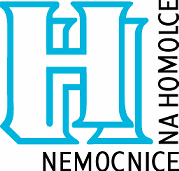 Objednáváme u Vás  dle rámcové smlouvy z 12.6.2017:4 svazky oxidu dusného á 450 kg v ceně dle přílohy č. 2 smlouvy z 12.6.2017 (ID 2115874) 
v období roku 2019cena bez DPH 314.800,- KčCena včetně DPH1 362.020,-KčPlatební podmínky: platba fakturou – splatnost 60 dnů. Fakturace po dílčích plněních.Fakturu vystavujte ve dvojím vyhotovení, přikládejte naší objednávku a kopiidodacího listu s podpisem osoby, která za Nemocnici Na Homolce zboží převzala! Dodací adresa:  Nemocnice Na Homolce                           Roentgenova 2		                           150 30 Praha 5	                                     .....................................................................                                                                            xxxxxxxxxxxx                                                           Vedoucí referátu rozvodů medií					Tel. xxxxxxxxx						                                                            Mail: ………….@homolka.czObjednávka 02-2650-2019-00006Objednávka 02-2650-2019-00006Objednávka 02-2650-2019-00006            Datum: 11.2.2019Dodavatel:Odběratel:Linde Gas a.s. U Techoplynu 1324 
198 00 Praha 9IČO: 00011754DIČ: CZ00011754Nemocnice Na HomolceOddělení údržby NNHRoentgenova 2		150 30, Praha 5IČO: 00023884DIČ: CZ00023884Peněžní ústav odběratele:   xxxxxxxxxxx